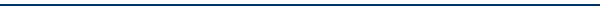 NSW Player Membership(To be completed by players interested in In-House Competitions/Events/Tournaments)Membership valid: JANUARY to DECEMBER each year			Year: Benefits:Matrix rating and resultsInsurance cover when training and playing squashAccess to NSW Squash competitions, events and tournamentsNSW Squash Event Entry Form via  www.nswsquash.com.au and FacebookAccess and inclusion in National and State rankingsSquash Career Pathways for juniors with access to Coaching and Development CampsNSW State and travelling squadsPlease complete the application form below and return to NSW Squash with paymentName: …..…….…….…….…….…….…….…….…….…………………….….. DOB: ……..………………….Address: …………………………………………….………………………………..……Post Code: .…….……Phone (h): ……………………………………..…..….. (m): …………………………………….………………..Email: …….………..……………………………..…………………………………………………… (Print Clearly)Squash Club: ………………………………………………………………Town/Suburb:………………………I agree to abide by the rules, regulations and policies of NSW Squash Limited and I accept NSW Squash’s Privacy Policy (refer www.nswsquash.com.au website)Signature: ………………………………………………………………………… Date: …………………………Senior $50 PA     	Junior $40 PA      	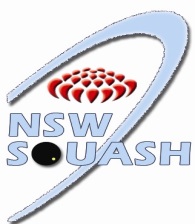 NSW Squash LimitedABN 52 992 519 238PO Box 211Thornleigh NSW 2120Telephone: 02 81169713Email: admin@nswsquash.com.auWebsite: www.nswsquash.com.au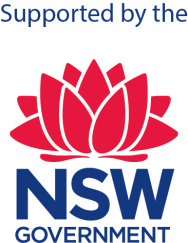 METHOD OF PAYMENT (Please tick)METHOD OF PAYMENT (Please tick)Cheque / Money OrderNSW Squash LimitedPO Box 211 Thornleigh NSW 2120Direct DepositAccount Name: NSW Squash LimitedBSB: 012 251  Account No: 498005801Credit CardVisa           Mastercard    Cardholder’s name (print)Card numberExpiry dateSecurity code(3 digit code reverse of card)Payment amount$Signature (Cardholder only)